Expected Level Reception (October)  Recognise the sounds: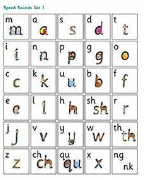 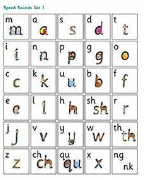 m,a,s,d,t,I,n,p,g,o,c,k,u,b,f,e,l,h,shCan orally blend e.g. If you say the sounds ‘m-a-t’ the children can                                                                                              hear the sounds and say ‘mat’. 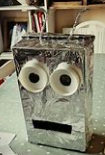 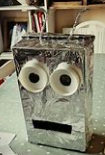 Games to support oral blending at home: Talk like a robot and ask the children to find things e.g. “Can                                                                                  you find the c-u-p”. Make metal mike – place pictures or real objects around metal                                                                           mike, ask the children to feed him certain objects e.g. the s-o-ck-s.Play Simon Says but instead of saying can you touch your ‘head’ say can you touch your ‘h-ea-d’.                            Reception (December) Recognise all set 1 sounds as shown in the chart. ‘Blend’ (read) CVC words (3 letter words) containing set 1 sounds.E.g. bin, can, cot, mat, sat. Reception (February) 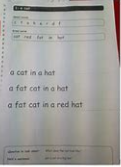 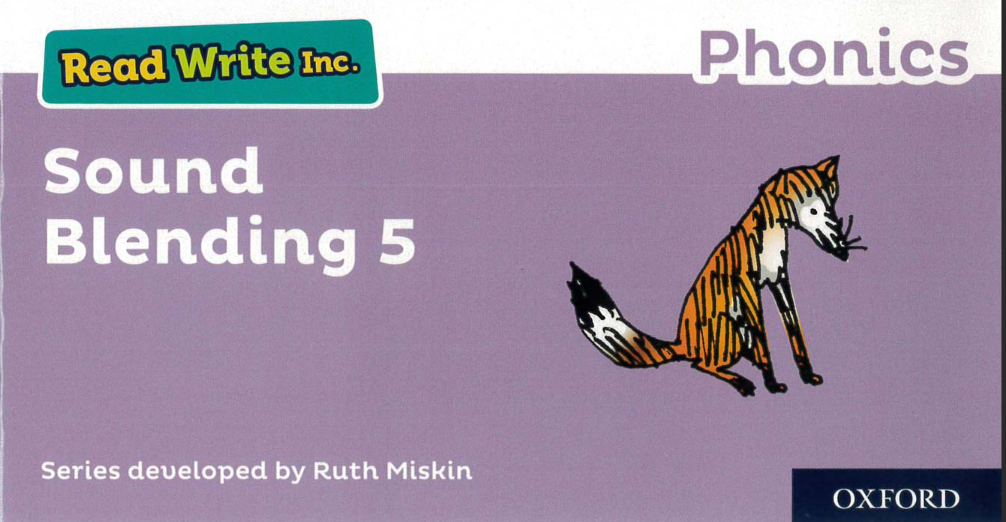 Read all set 1 sounds speedily when they are shown the letter sound. 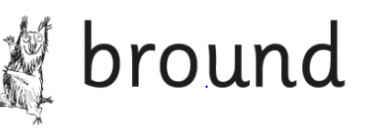 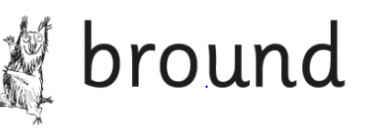 Read 3 letter words (CVC words) by Fred-talking (sounding out) e.g. c-a-t ‘cat’. Read 3 letter nonsense words (alien words) by Fred talking Reception (April) Red Ditty Books 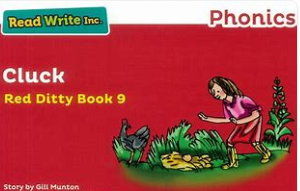 Read words with 4 or 5 sounds e.g. pram, stamp. Read nonsense (alien words) containing 3 or 4 sounds by saying each letter then reading the word. Reception (May-July) Green Books 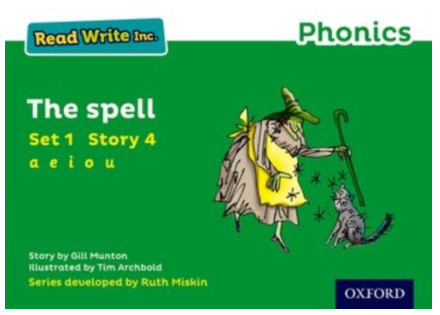 Read words containing 4 or 5 sounds (from the set 1 sounds) 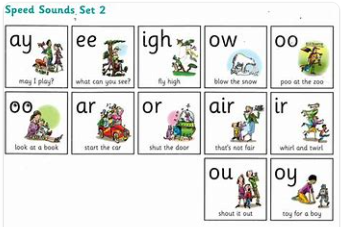 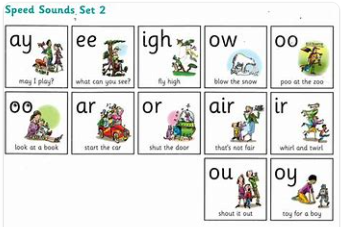 Speedily read the first 6 sounds in set 2 (ay ee igh ow oo oo) Speedily read these sounds in words. Notice these sounds (ay ee igh ow oo oo) in nonsense (alien words) and                                                                  sound out the word, noticing that it is a nonsense word.  Year 1 (October) Purple Books 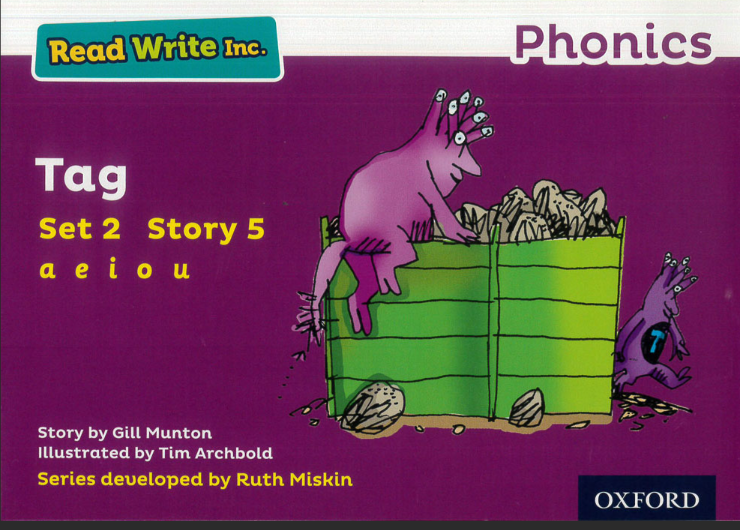 Read words containing 4 or 5 sounds (from the set 1 sounds) Speedily read the first 6 sounds in set 2 (ay ee igh ow oo oo) Speedily read these sounds in words. Notice these sounds (ay ee igh ow oo oo) in nonsense (alien words) and sound out the word, noticing that it is a nonsense word.  Year 1 (December) Pink Books 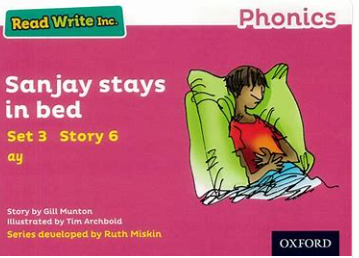 Read the last 6 sounds in set 2 (ar or air ir ou oy) speedily Read these sounds in words by ‘Fred-talking’ (sounding out) in both real and nonsense (alien) words. Read ( ay ee igh ow oo oo) in green words speedily (without having to sound out each letter- the children can read the words in their head). Year 1 (February) Orange Books 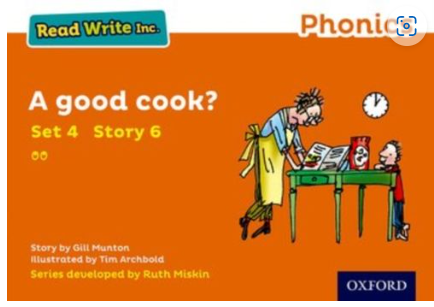 Read all set 2 sounds in words speedily. Read set 2 sounds in nonsense words by ‘Fred-talking’ (sounding out). Year 1 (April) Yellow Books 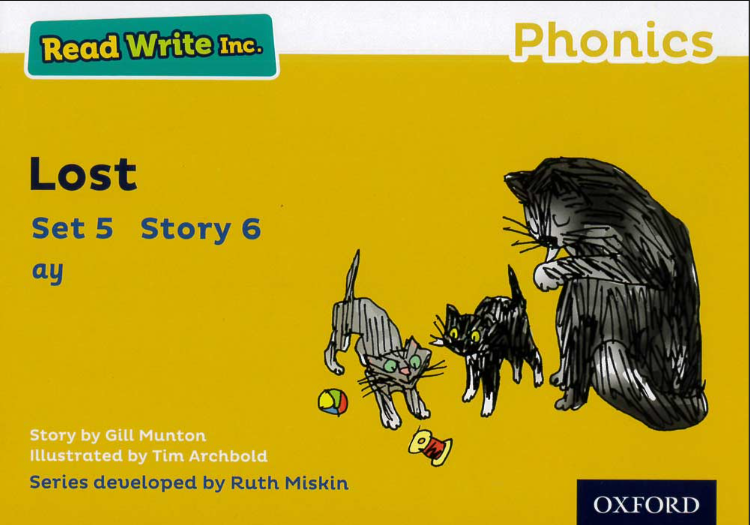 Read the first 6 set 3 sounds (a-e ea i-e o-e u-e oi) as shown in the chart (speedily). 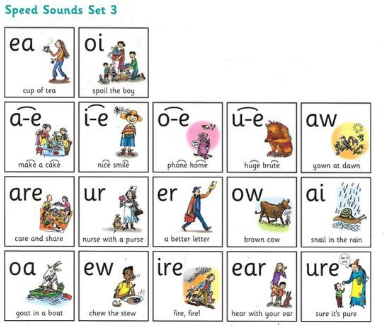 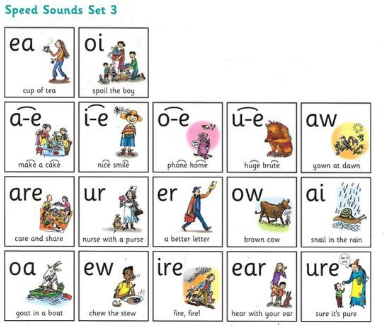 Read these sounds in real and nonsense words using Fred talk. Read a passage at 60-70 words per minute attempting intonation (change in                                             voice/expression when reading). Year 1 (July) Blue Books 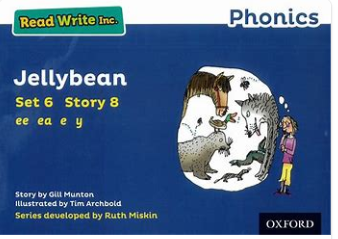 Read all set 3 sounds speedily. Read set 3 sounds in nonsense words by Fred talking.  Read a passage at 70-80                                                         words per minute attempting intonation.Year 2 (Dec)Grey Books 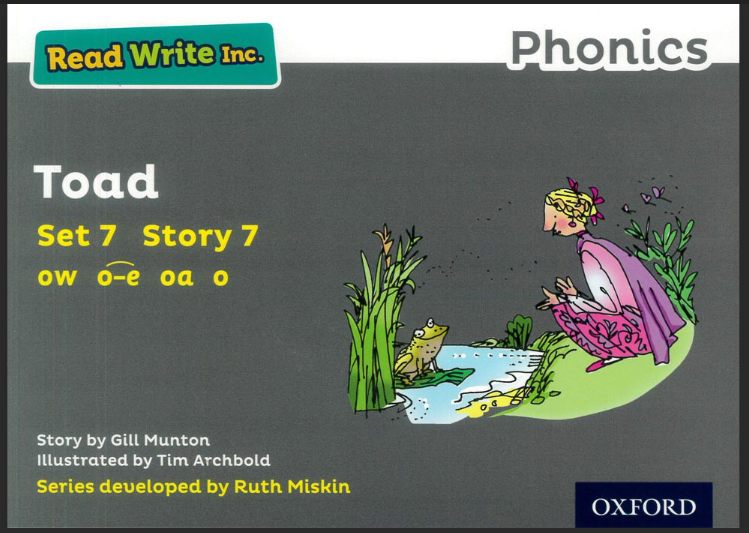 Read all set 3 sounds in nonsense words (alien words) using Fred talk.Read multi-syllabic words speedily. E.g. con-ver-sa-tion- conversation.Read a passage at 80-90 words per min with intonation that shows comprehension.